Cartes « former des nombres »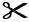 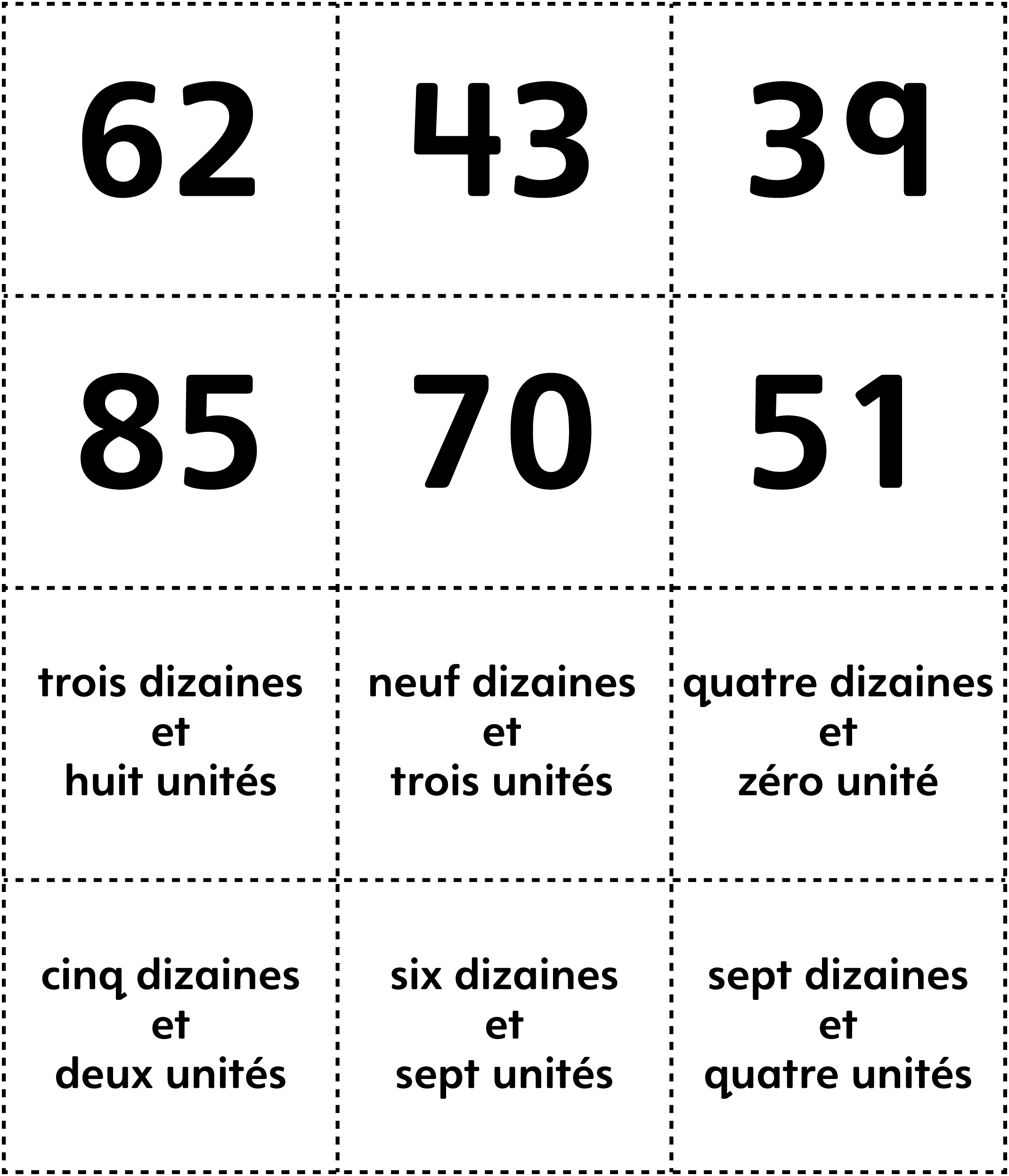 Cartes « former des nombres » 
(pour Accommodation)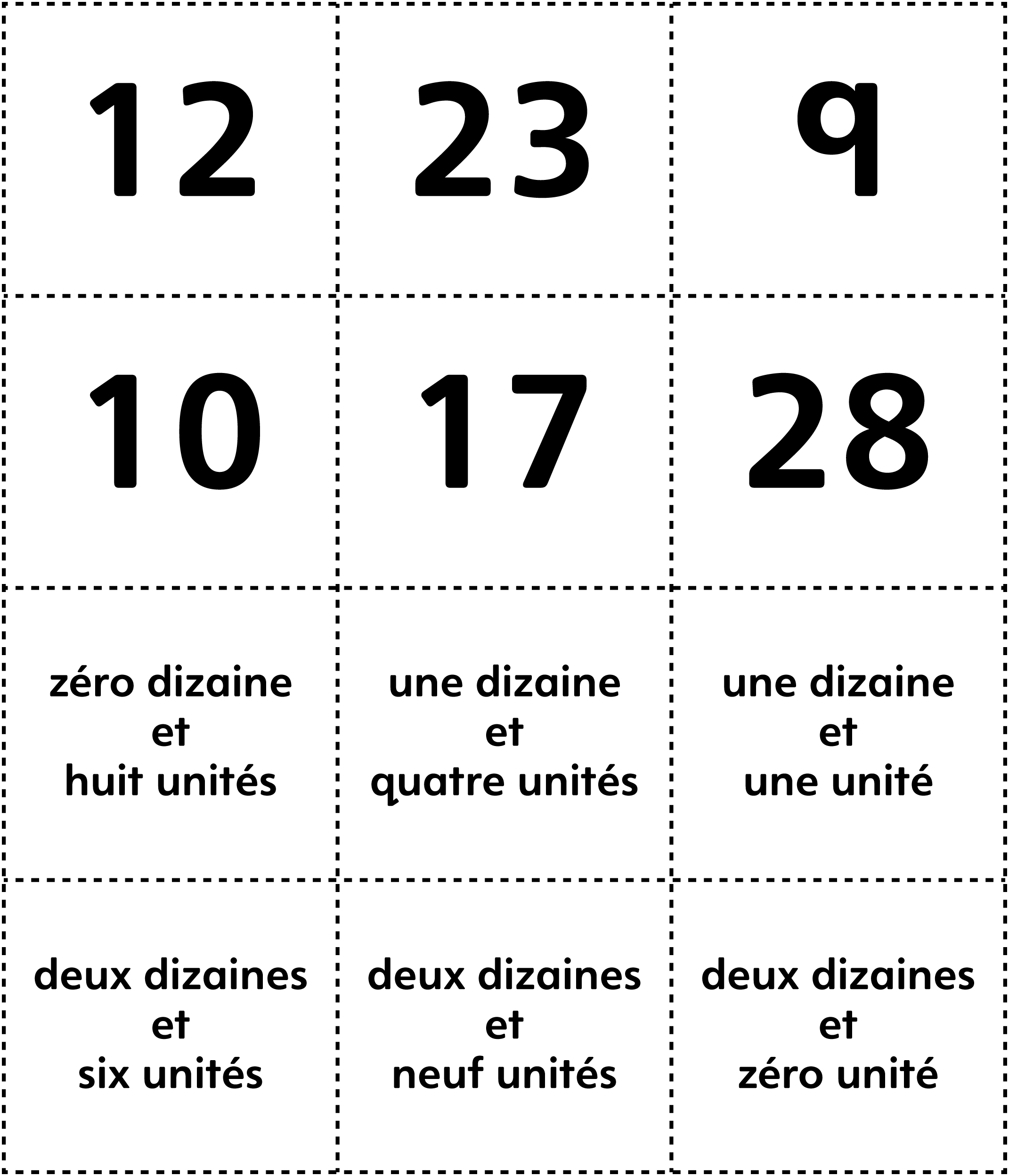 